§12510.  Permit to stock inland waters1.  Permit required.  Except as otherwise authorized pursuant to this Part, a person may not introduce fish of any kind into any inland waters without a valid permit issued under this section.  A person who violates this subsection commits a Class E crime, except that, notwithstanding Title 17‑A, section 1704, the fine may not be less than $1,000 or more than $10,000.[PL 2019, c. 113, Pt. C, §21 (AMD).]2.  Issuance.  The commissioner may issue a written permit allowing a person to introduce fish of any kind into any inland waters by means of live fish or otherwise.[PL 2003, c. 414, Pt. A, §2 (NEW); PL 2003, c. 614, §9 (AFF).]3.  Limited permit.  The commissioner may issue a written limited permit to a local government under this subsection.  A limited permit:A.  Allows the local government to introduce fish only into a great pond that:(1)  Is within the jurisdiction of the local government; and(2)  Was previously stocked by the department and in which stocking was suspended prior to January 1, 2019 and has not been resumed by the department due to inadequate public access;  [PL 2019, c. 263, §1 (NEW).]B.  Allows the introduction of only:(1)  The same species of fish that was stocked at the time the department suspended stocking; and(2)  Fish obtained by the local government at its own expense from an in-state commercial facility that meets testing and health guidelines approved by the department; and  [PL 2019, c. 263, §1 (NEW).]C.  May be issued only if the local government identifies public access to the great pond that:(1)  Is at least suitable for the hand carrying of boats to the water;(2)  Includes a parking area; and(3)  Has been marked with signage adequate to ensure public awareness of the public access.  [PL 2019, c. 263, §1 (NEW).]For purposes of this subsection, "local government" means a municipality or, in the unorganized territory, a county.[PL 2019, c. 263, §1 (NEW).]SECTION HISTORYPL 2003, c. 414, §A2 (NEW). PL 2003, c. 414, §D7 (AFF). PL 2003, c. 614, §9 (AFF). PL 2019, c. 113, Pt. C, §21 (AMD). PL 2019, c. 263, §1 (AMD). The State of Maine claims a copyright in its codified statutes. If you intend to republish this material, we require that you include the following disclaimer in your publication:All copyrights and other rights to statutory text are reserved by the State of Maine. The text included in this publication reflects changes made through the First Regular and First Special Session of the 131st Maine Legislature and is current through November 1, 2023
                    . The text is subject to change without notice. It is a version that has not been officially certified by the Secretary of State. Refer to the Maine Revised Statutes Annotated and supplements for certified text.
                The Office of the Revisor of Statutes also requests that you send us one copy of any statutory publication you may produce. Our goal is not to restrict publishing activity, but to keep track of who is publishing what, to identify any needless duplication and to preserve the State's copyright rights.PLEASE NOTE: The Revisor's Office cannot perform research for or provide legal advice or interpretation of Maine law to the public. If you need legal assistance, please contact a qualified attorney.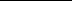 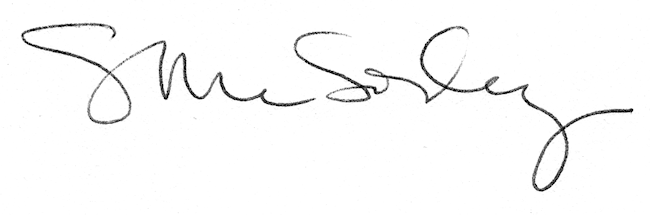 